　　　　　　　　　　　　　　　　　　　　　　　　　　　　　　　　　　　　　　　　　　　　公益財団法人長野県産業振興機構 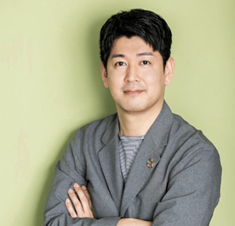 ―　―　―　―　―　―　―　―　―　―　―　―　―　―　―　―　―　―　―　―　―　―　―　―　―　―　―　―　―　―　―　―　―　―　―｢ NICE長野・ハイテクセミナー 講演会」 参加申込書　（R5.6.26..開催）長野県産業振興機構 長野センターあて　　　　　　　　　　　　　　　　　　　　　　　　　　　　　　　　　令和５年　　月　　日１日  　時令和５年６月２６日（月）　１５：１５　～ １６：４５　　　（受付１５：００～）令和５年６月２６日（月）　１５：１５　～ １６：４５　　　（受付１５：００～）令和５年６月２６日（月）　１５：１５　～ １６：４５　　　（受付１５：００～）令和５年６月２６日（月）　１５：１５　～ １６：４５　　　（受付１５：００～）２場 　　所長野市ものづくり支援センター(UFO Nagano)　５階 産学行交流室（ 長野市若里4-17-1 信州大学工学部キャンパス内）会場参加のほか、「Zoom」による聴講も可能です。長野市ものづくり支援センター(UFO Nagano)　５階 産学行交流室（ 長野市若里4-17-1 信州大学工学部キャンパス内）会場参加のほか、「Zoom」による聴講も可能です。長野市ものづくり支援センター(UFO Nagano)　５階 産学行交流室（ 長野市若里4-17-1 信州大学工学部キャンパス内）会場参加のほか、「Zoom」による聴講も可能です。長野市ものづくり支援センター(UFO Nagano)　５階 産学行交流室（ 長野市若里4-17-1 信州大学工学部キャンパス内）会場参加のほか、「Zoom」による聴講も可能です。３内  容講 演演 題： 「将来宇宙輸送システム実現に向けた挑戦」講 師：　将来宇宙輸送システム株式会社　　　　　代表取締役社長兼CEO  畑田康二郎 氏　　　　　　　　　　講 演演 題： 「将来宇宙輸送システム実現に向けた挑戦」講 師：　将来宇宙輸送システム株式会社　　　　　代表取締役社長兼CEO  畑田康二郎 氏　　　　　　　　　　講 演演 題： 「将来宇宙輸送システム実現に向けた挑戦」講 師：　将来宇宙輸送システム株式会社　　　　　代表取締役社長兼CEO  畑田康二郎 氏　　　　　　　　　　講 演演 題： 「将来宇宙輸送システム実現に向けた挑戦」講 師：　将来宇宙輸送システム株式会社　　　　　代表取締役社長兼CEO  畑田康二郎 氏　　　　　　　　　　４受 講 料無　料　（ただし、交流会費は別途、会場にて申し受けます。）５会場定員20名　（先着順。　会場が定員に達した場合はZoom参加をお願いいたします。）６申込方法必要事項を下記にご記入の上、令和５年６月１５日（木）までにＦＡＸ 026－225－6711 または Ｅ-mail：nice-nagano@nice-o.or.jp宛てお申し込み下さい。必要事項を下記にご記入の上、令和５年６月１５日（木）までにＦＡＸ 026－225－6711 または Ｅ-mail：nice-nagano@nice-o.or.jp宛てお申し込み下さい。必要事項を下記にご記入の上、令和５年６月１５日（木）までにＦＡＸ 026－225－6711 または Ｅ-mail：nice-nagano@nice-o.or.jp宛てお申し込み下さい。必要事項を下記にご記入の上、令和５年６月１５日（木）までにＦＡＸ 026－225－6711 または Ｅ-mail：nice-nagano@nice-o.or.jp宛てお申し込み下さい。７連 絡 先公益財団法人長野県産業振興機構 長野センター　長野市若里1-18-1(長野県工業技術総合センター ３階)　　TEL ０２６－２２５－６６５０（担当：秋山 E-mail: akiyama-tadayoshi@nice-o.or.jp）公益財団法人長野県産業振興機構 長野センター　長野市若里1-18-1(長野県工業技術総合センター ３階)　　TEL ０２６－２２５－６６５０（担当：秋山 E-mail: akiyama-tadayoshi@nice-o.or.jp）公益財団法人長野県産業振興機構 長野センター　長野市若里1-18-1(長野県工業技術総合センター ３階)　　TEL ０２６－２２５－６６５０（担当：秋山 E-mail: akiyama-tadayoshi@nice-o.or.jp）公益財団法人長野県産業振興機構 長野センター　長野市若里1-18-1(長野県工業技術総合センター ３階)　　TEL ０２６－２２５－６６５０（担当：秋山 E-mail: akiyama-tadayoshi@nice-o.or.jp）企 業 名所在地〒所属・役職TEL氏　　　名E-mail聴講方法・来場（長野市ものづくり支援センター）　or ・ Zoom  　　〔どちらかに 〇 〕交流会来場のかた；交流会に　　・参加　　　or 　・不参加  　　　　　　　　　　　　　　　　　　　　〔どちらかに 〇 〕　